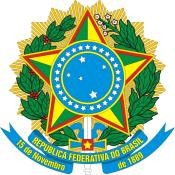 UNIVERSIDADE FEDERAL DO ESPÍRITO SANTOCONSELHO DE ENSINO, PESQUISA E EXTENSÃOANEXO II DA RESOLUÇÃO Nº 18/2021-CEPE CARTA DE ACEITE DO/A SUPERVISOR/AEu, __________, professor/a permanente do Programa de Pós-Graduação em Nutrição e Saúde, aceito supervisionar o estágio de pós-doutoramento do/a candidato/a ______________, no período de __/__./____ a __/__./____, de modo a assegurar a execução do plano de trabalho apresentado conforme o anexo I da Resolução nº 18/2021- Cepe.Cidade, dataAssinatura